7. padež jednines … kim/čimm. rod				ž. r.					s.r.našim dobrim prijateljem	našom dobrom prijateljicom		novim poljemlošim danom			lijepom ženom			vrućim jutromDošla sam sa svojom prijateljicom.	Roditelji čekaju djecu pred našom školom.Ptica leti mirisnim zrakom.		Govorili smo s vašom majkom.Šetnja s našim psom je uvijek ugodna.	Moj dečko se bavi sportom.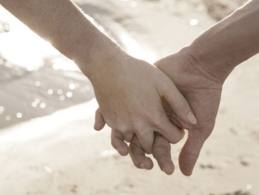 PRIJEDLOZIs, pod, nad, pred, zaGLAGOLIpričati s, razgovarati s, biti zadovoljan…Moramo tamo ići 				 (brz tramvaj).Nad 			 (naš grad)  ima puno zvijezda.Pod 			 (naša kuća) imamo vrt.Čitave dane provodim nad 			 (zanimljiva knjiga).Krtice žive pod 				 (zeleni travnjak).Šetam 				 (lijepa Ostrava).Ajmo početi s 			 (neka igra).Nad 			 (zapadna Slovenija)  ima puno zvijezda.Kante za papir bi trebale biti pred				 (svaka zgrada).Učitelji stoje pred 				 (vaš fakultet)i čekaju studente.Oženio se  				 (mlada cura).Kante za istrošene baterije bi trebale biti pred	  	(svaki dućan).Učitelji su pred 				 (naša škola) otkrili i prijavili dilera.Mogu li te poslužiti 			 (dobra kava)?Nemoj mahati 			 (taj pribor) dok jedeš, nervira me to.Danas je moguće da se muškarac oženi 		 (muškarac).Dominika se bavi 			 (nogomet).Ajmo početi s 			 (težak posao).Mogu li te poslužiti 			 (ukusan ručak)?Šetam 				 (lijep Dubrovnik).Još uvijek pišem pisma 			 (svoja ruka).Čitave dane provodim nad 			 (težak udžbenik).Dominika se bavi 			 (odbojka).Pavel ne može dugo izdržati pod 			 (voda).Pod 			 (naš vrt) imamo jezerce.Ne tresi 			 (noga), nervira me to.Danas je svatko pod  			 (veliki strah).Čitav dan sijedim za 			 (svoj kompjuter).Čekaj me pred 				 (naš ured).Došla je sa 			 (svoj muž).Što ćeš uraditi s 			 (taj problem).Čeznem za 				 (povratak) u domovinu.Vytvořte logické páry!lijevo, bojažljiv, ruka, lijep, pametan, mjesec, star, kolodvor, nesebičan, slab, šaljiv, ljeto, frizura, nježan, dubok, tužan, skupoperonmladožujakdesnojeftinojaknogaplitakružanglupozbiljanzimasebičankosagrubhrabarsretanDoplňte podle fantazije!Najljepši grad Hrvatske je                                      .Po horoskopu sam                                             .Ovaj tjedan moram                                               .Ne da mi se                                                  .Ujutro sam kupila                                        .Veselim se                                                                  .                                               novine.Moj sin je                                              .Nikad ne                                                 .KrižaljkaDoplňte správnou předložku z nabídky!pred, u, oko, bez, osim, pod, na, iza, ispred, saStolci su 		stola.Naš mačak rado leži 		stolom.Pijem kavu		 šećera.Svi su došli 			moje prijateljice Eve.Sestrin auto je 		kuće.Djeca su		 kuće.Voće je 		stolu.Danas još nismo bili 			centru.Svaku večer razgovaram 		svojom mamom.-im        -om (-em)-om       -om-im           -om (-em)JUTROXUKOLAČHRANAPAUSOLISMOREĆKPODNECIMETPTRILUK